АДМИНИСТРАЦИЯКРАСНОКАМСКОГО МУНИЦИПАЛЬНОГО РАЙОНАПЕРМСКОГО КРАЯПОСТАНОВЛЕНИЕ25.08.2015                                                                                                            № 760.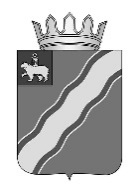 Об определении случаев осуществления банковского сопровождения контрактовВ соответствии с частью 2 статьи 35 Федерального закона от 5 апреля . № 44-ФЗ «О контрактной системе в сфере закупок товаров, работ, услуг для обеспечения государственных и муниципальных нужд», постановлением Правительства Российской Федерации от 20 сентября . N . "Об осуществлении банковского сопровождения контрактов» администрация Краснокамского муниципального районаПОСТАНОВЛЯЕТ:1. Определить, что банковское сопровождение контрактов, заключаемых для обеспечения нужд администрации Краснокамского муниципального района, а также бюджетных, казенных, автономных и унитарных муниципальных учреждений осуществляется в случае, если начальная (максимальная) цена контракта либо цена контракта, заключаемого с единственным поставщиком (подрядчиком, исполнителем), превышает тридцать миллионов рублей.2. Настоящее постановление вступает в силу с момента опубликования в специальном выпуске «Официальные материалы органов местного самоуправления Краснокамского муниципального района» газеты «Краснокамская звезда» и размещению в информационно-телекоммуникационной сети Интернет по адресу: www.krasnokamskiy.com.3.Контроль за исполнением постановления возложить на первого заместителя главы Краснокамского муниципального района В.Ю. Капитонова.

Глава Краснокамскогомуниципального района - глава администрации Краснокамскогомуниципального района                                                               Ю.Ю. КрестьянниковГруздева Т.Н. 4-29-79